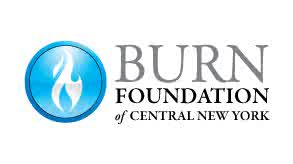 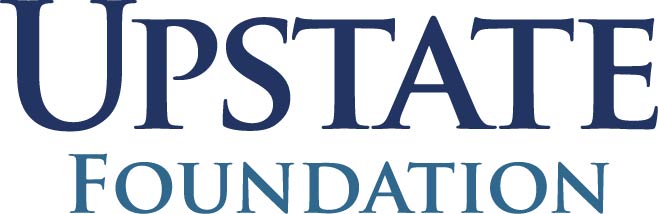 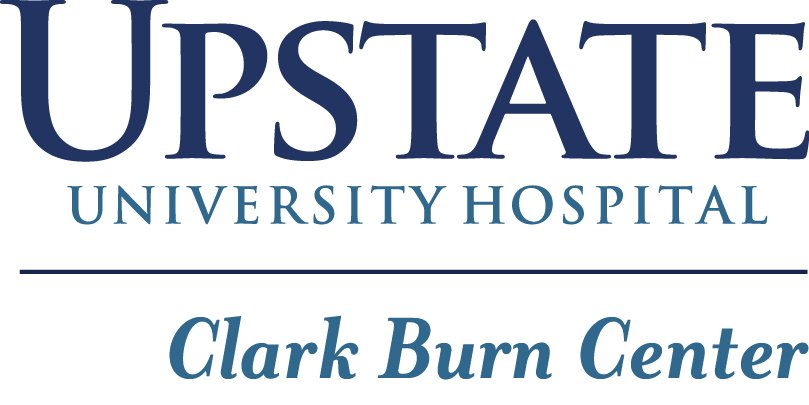 Camp Triumph Camper Code of EthicsThese policies have been developed to protect the Burn Foundation of Central New York, Camp Triumph, its volunteers, campers and counselors.  All campers must read and adhere to the following rules.  Any camper that violates these policies or any others set forth during the course of camp may be asked to leave camp immediately and may not be invited back to camp the following year.No alcohol or illegal substances of any kind will be permitted. All medications must be given to the camp nurse with completed medical administration form.No smoking, including e-cigs.No firearms or weapons of any kind. This includes guns, knives, slingshots, fireworks or any other item that could be considered harmful to others.No fighting (this includes verbal and physical fighting). If there is a problem with another camper, please find an adult to assist with resolving the situation.No entering other camper’s or counselor’s living area without their permission, no disturbing other people’s property without their consent.No inappropriate attire. This means no suggestive clothing, including bathing suits. Campers may be asked to change their clothing or wear a t- shirt over their bathing suit.No use of foul, degrading or insulting language. (Be respectful!)Be on time for scheduled events.Do not throw trash on the ground. Respect the buildings and land of Beaver Camp. Observe lights out. Do not leave your cabin after lights out. If a camper must leave the group for any reason, an adult must accompany them and be sure the adult responsible for them knows they are leaving the group. Camp staff or a representative of the Burn Foundation of Central New York, have the right to inspect any bags or personal belongings during camp.Cell phones will be allowed for emergency situations and/or during “free time”. During organized activities you will be asked to refrain from use.I agree to abide by these policies and expectations:Camper Signature:________________________________________     Date:______________Print Camper’s Name:__________________________________________________________Parent/Guardian Signature:_________________________________     Date:______________It will be the responsibility of the camper’s parent/guardian to provideTransportation if they are asked to leave camp.